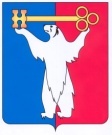 АДМИНИСТРАЦИЯ ГОРОДА НОРИЛЬСКАКРАСНОЯРСКОГО КРАЯРАСПОРЯЖЕНИЕ26.02.2018	                                        г. Норильск 				           № 911О внесении изменения в распоряжение Администрации города Норильска 
от 21.03.2012 № 976В целях урегулирования отдельных вопросов, связанных с направлением нормативных правовых актов Администрации города Норильска для включения в Регистр муниципальных нормативных правовых актов Красноярского края,Внести в Порядок организации направления нормативных правовых актов Администрации города Норильска для включения в Регистр муниципальных нормативных правовых актов Красноярского края, утвержденный распоряжением Администрации города Норильска от 21.03.2012 № 976 (далее - Порядок), следующее изменение:в пункте 1, абзаце третьем пункта 2 Порядка слова «управление Губернатора Красноярского края по организации взаимодействия с органами местного самоуправления» заменить словами «управление территориальной политики Губернатора Красноярского края».Глава города Норильска							          Р.В. Ахметчин